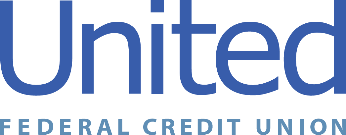 United Federal Credit Union – Press Release June 16, 2021Contact: Diana Wake Phone: (888) 982-1400 ext. 6891 Email: dwake@UnitedFCU.comUnited Federal Credit Union, 150 Hilltop Road, St. Joseph, Michigan, 49085United Federal Credit Union Names Paul Rodriguez Branch Manager at Carson City South Location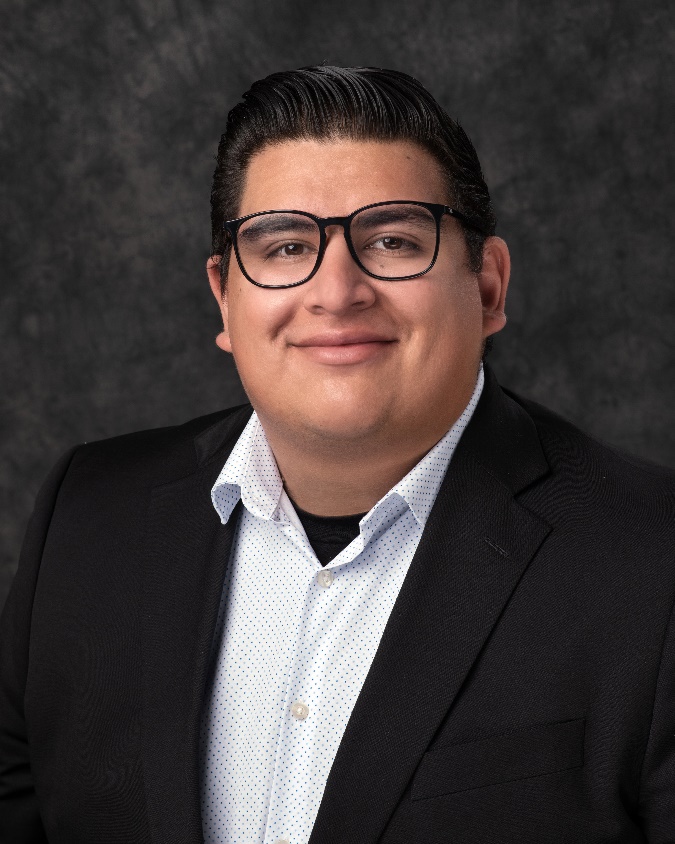 Paul Rodriguez, Branch Manager, Carson City South BranchCARSON CITY, Nev. – United Federal Credit Union (United) has named Paul Rodriguez to the position of Branch Manager at its Carson City South branch at 935 Jacks Valley Road. As Branch Manager, Rodriguez will be responsible for maintaining the performance of the branch, and providing leadership and supervision to staff. He brings nearly eight years of financial and banking experience to his new role. Most recently, Rodriquez served as Branch Manager at the Wells Fargo in South Lake Tahoe.Rodriguez is looking forward to supporting United’s community involvement in the Carson City area with organizations including the Boys and Girls Club of Western Nevada and the American Red Cross Northern Nevada chapter.____________ About United United Federal Credit Union has served its Members since 1949 by helping them to build a sound financial future. United consists of more than 180,000 Member/owners worldwide and manages assets in excess of $3.6 billion. Its corporate offices and main branch are in St. Joseph, Mich., with additional branches in Arkansas, Indiana, Michigan, Nevada, North Carolina, and Ohio. Federally insured by NCUA. Equal opportunity lender. Equal housing lender. For more information visit www.UnitedFCU.com# # #